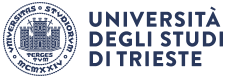 DIPARTIMENTO UNIVERSITARIO CLINICO DI SCIENZE MEDICHE CHIRURGICHE E DELLA SALUTECORSO DI LAUREA IN FISIOTERAPIAContratto Formativo Tirocinio - 1 annoSEDE DI TIROCINIO _______________________________________________________________________DATA INIZIO TIROCINIO ____________________________________________________________________STUDENTE ______________________________________________________________________________TUTOR 1 ________________________________________________________________________________TUTOR 2 ________________________________________________________________________________TUTOR 3 ________________________________________________________________________________PERIODO DI FREQUENZA: dal _______________ al ______________(…… settimane)CONOSCENZA E CAPACITÀ DI COMPRENSIONE (knowledge and understanding)Lo Studente del PRIMO ANNO: Sta acquisendo le conoscenze relative alle materie di base (anatomia, fisiologia e chinesiologia) Sta acquisendo la capacità di osservazione del paziente e le basi delle principali metodiche fisioterapiche (valutazione, mobilizzazione, tecniche di terapia manuale, ergonomia)Sta acquisendo le conoscenze della lingua inglese nell'ambito specifico di competenza, per lo scambio di informazioni generali e per la comprensione della letteratura scientifica internazionaleOBIETTIVI GENERALI DEL TIROCINIO IN FISIOTERAPIA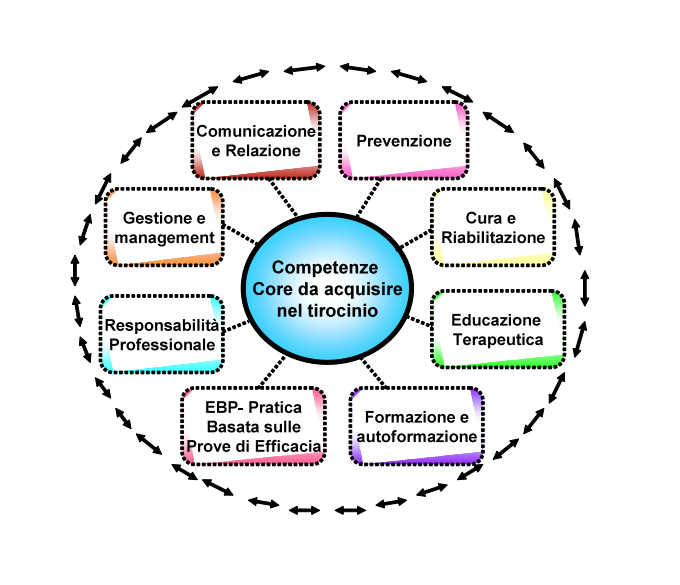 OBIETTIVI SPECIFICI DEL TIROCINIO DEL PRIMO ANNO DI CORSOLO STUDENTE NELL’AMBITO DEL TIROCINIO: Data del contratto						firma studente								firma tutorVOTAZIONE FINALE: ____________/30				APPROVATO/NON APPROVATOnote ___________________________________________________________________________________________________________________________________________________________________________________________________________________________________________________________Data restituzione contratto					firma studente								firma tutorAree di valutazione per il tirocinio del 1 anno IntermediofinemaxAMBITO PREVENZIONEAttua scelte/segue le indicazioni del tutor rispetto a passaggi posturali, ergonomia, setting.4AMBITO CURA E RIABILITAZIONE – FISIOTERAPIA (sotto supervisione del tutor)Acquisisce e trasferisce nella pratica di tirocinio i contenuti della professione in apprendimento (raccolta dati, valutazione fisioterapica in ambito muscolo-scheletrico).4AMBITO EDUCAZIONE TERAPEUTICA Individua fattori contribuenti alla patologia e interventi di promozione del benessere. Individua comorbidità. Promuove stili di vita sani. 4AMBITO FORMAZIONE E AUTOFORMAZIONE Ricerca e accetta il confronto con i tutor e richiede feedback sul proprio operato. Riflette sulla propria pratica professionale con lo scopo di apprendere dal tirocinio. 4AMBITO PRATICA BASATA SULLE PROVE DI EFFICACIACerca risposte a quesiti clinici sulle principali banche dati.4AMBITO RESPONSABILITA’ PROFESSIONALE Adotta sempre un comportamento professionale rispettoso del paziente e adeguato al contesto (divisa, mani, unghie, anelli, privacy e riservatezza dei dati, regole del servizio, puntualità, ritardi, comunicazioni).4AMBITO GESTIONE E MANAGEMENT Identifica e rispetta il contesto e i diversi ruoli. Consegna l’elaborato scritto nei tempi previsti. Identifica e segnala eventi avversi (rischio clinico). 4AMBITO COMUNICAZIONE E RELAZIONE Utilizza un linguaggio scritto e parlato appropriato rispetto alle sue competenze. Stabilisce e mantiene un’interazione costruttiva con i diversi professionisti, i pazienti e i compagni di corso.4VALUTAZIONE IN /30(32)